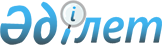 "Қазақстан Республикасының аумағына автомобиль және теміржол көлігімен бидай әкелуге тыйым салуды енгізу туралы" Қазақстан Республикасы Ауыл шаруашылығы министрінің 2023 жылғы 25 қыркүйектегі № 337 бұйрығына өзгеріс енгізу туралыҚазақстан Республикасы Ауыл шаруашылығы министрінің 2023 жылғы 30 қазандағы № 372 бұйрығы. Қазақстан Республикасының Әділет министрлігінде 2023 жылғы 31 қазанда № 33593 болып тіркелді
      БҰЙЫРАМЫН:
      1. "Қазақстан Республикасының аумағына автомобиль және теміржол көлігімен бидай әкелуге тыйым салуды енгізу туралы" Қазақстан Республикасы Ауыл шаруашылығы министрінің 2023 жылғы 25 қыркүйектегі № 337 бұйрығына (Нормативтік құқықтық актілерді мемлекеттік тіркеу тізілімінде № 33459 болып тіркелген) мынадай өзгеріс енгізілсін:
      1-тармақ мынадай редакцияда жазылсын:
      "1. Алты ай мерзімге бидайды (Еуразиялық экономикалық одақтың сыртқы экономикалық қызметінің тауар номенклатуралық коды: 100119; 100199):
      Қазақстан Республикасының аумағына үшінші елдерден және Еуразиялық экономикалық одақ елдерінен автомобиль көлігімен;
      лицензияланған элеваторлардың, астық өңдеушілердің, құс шаруашылығы кәсіпорындарының мекенжайына темір жол көлігімен бидай әкелуді және Қазақстан Республикасының аумағы арқылы бидай транзитін қоспағанда, Қазақстан Республикасының аумағына үшінші елдерден және Еуразиялық экономикалық одақ елдерінен темір жол көлігімен әкелуге тыйым салу енгізілсін.".
      2. Қазақстан Республикасы Ауыл шаруашылығы министрлігі Аграрлық азық-түлік нарықтары және ауыл шаруашылығы өнімдерін қайта өңдеу департаменті заңнамада белгіленген тәртіппен:
      1) осы бұйрықтың Қазақстан Республикасы Әділет министрлігінде мемлекеттік тіркелуін;
      2) осы бұйрықтың және лицензияланған элеваторлар, астық өңдеушілер, құс шаруашылығы кәсіпорындары тізбесінің Қазақстан Республикасы Ауыл шаруашылығы министрлігінің интернет-ресурсында орналастырылуын қамтамасыз етсін.
      3. Осы бұйрықтың орындалуын бақылау жетекшілік ететін Қазақстан Республикасының ауыл шаруашылығы вице-министріне жүктелсін.
      4. Осы бұйрық алғашқы ресми жарияланған күнінен бастап қолданысқа енгізіледі.
      "КЕЛІСІЛДІ"Қазақстан РеспубликасыҚаржы министрлігі
      "КЕЛІСІЛДІ"Қазақстан РеспубликасыСауда және интеграция министрлігі
      "КЕЛІСІЛДІ"Қазақстан РеспубликасыҰлттық қауіпсіздік комитеті
      "КЕЛІСІЛДІ"Қазақстан РеспубликасыҰлттық экономика министрлігі
					© 2012. Қазақстан Республикасы Әділет министрлігінің «Қазақстан Республикасының Заңнама және құқықтық ақпарат институты» ШЖҚ РМК
				
      Қазақстан РеспубликасыАуыл шаруашылығы министрі 

А. Сапаров
